Present CVName: Dr. Rajdeep RoyAcademic Qualification:	M.A., Film Studies, Jadavpur University; RTP (M.Phil.), Cultural Studies, CSSSCal; PhD, Film Studies, La Trobe University, AustraliaTeaching Experience:	5 yrs. 6monthsSpecialization:	Indian Cinema; Digital Cinema Aesthetics; Memory & Screen History; Urban Geography & Cinema; Film & PhilosophyCourses Taught:	Film Theory; Film History; Screenplay & Creative Writing; Videography; Documentary Film Practices; Media ResearchAreas of Research Interest:	Indian Cinema; Bollywood Creative Industry; Memory Studies; Design Thinking; Digital Cinema, Urban Geography; Film-Philosophy; Film-HistoryMajor Publications:	Roy, Rajdeep.	“Black Friday: A Screen History of the 1993 Bombay Bomb Blasts.” In Salaam Bollywood: Representations and Interpretations. Edited by Vikrant Kishore, Amit Sarwal, and Parichay Patra. London : Routledge, 2016Roy, Rajdeep. Video essays on European Auteurs of World Cinema. Government of India sponsored educational project, Educational Multimedia Research Center (EMRC), Calcutta, 2015Roy, Rajdeep. “Bollywood and the Mumbai Underworld: Reading Satya in retrospect.” In Locating Cultural Change: Theory, Method, Process.Edited by Partha Pratim Basu & Ipshita Chanda. London : Sage Publications, 2011Research Projects/Fellowships:	Postdoctoral Fellowship, La Trobe University, 2014Special Distinctions / Other Notable Activities: 	La Trobe University Post-doctoral Write-up Award, Australia, 2014La Trobe University Full Fee Research Scholarship (LTUFFRS), Australia, 2010La Trobe University Postgraduate Research Scholarship (LTUPRS), Australia, 2010State Government Departmental Fellowship, Jadavpur University, India, 2007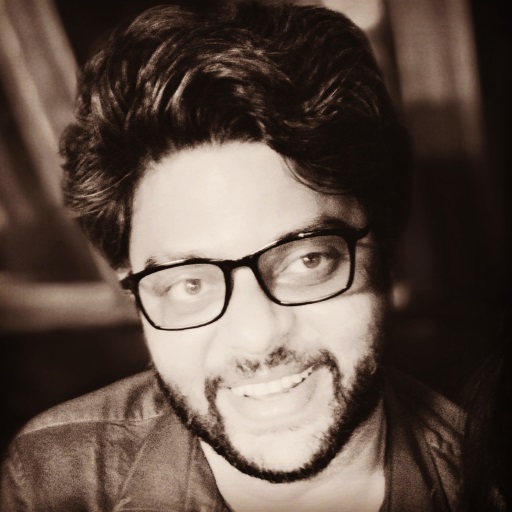 